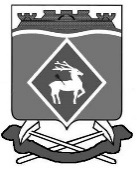 РОССИЙСКАЯ  ФЕДЕРАЦИЯРОСТОВСКАЯ ОБЛАСТЬМУНИЦИПАЛЬНОЕ ОБРАЗОВАНИЕ «БЕЛОКАЛИТВИНСКИЙ РАЙОН»АДМИНИСТРАЦИЯ БЕЛОКАЛИТВИНСКОГО РАЙОНА ПОСТАНОВЛЕНИЕ25.07.2016		            	        № 1020                           г.  Белая КалитваО внесении изменений в постановление Администрации Белокалитвинского района от 11.10.2010 № 1066В связи с кадровыми изменениями в Администрации Белокалитвинского района,ПОСТАНОВЛЯЮ:Внести в постановление Администрации Белокалитвинского района от 11.10.2010 № 1066 «О районном конкурсе на звание «Лучшее поселение Белокалитвинского района» изменения, изложив приложение № 2 «Состав конкурсной комиссии на проведение районного конкурса на звание «Лучшее поселение Белокалитвинского района» в редакции согласно приложению к настоящему постановлению.Постановление вступает в силу со дня его принятия и подлежит размещению на официальном сайте Администрации Белокалитвинского района.Контроль за исполнением настоящего постановления возложить на первого заместителя главы Администрации Белокалитвинского района по экономическому развитию, инвестиционной политике и местному самоуправлению Д.Ю. Устименко. И.о. Главы  района						Д.Ю. УстименкоВерно:Управляющий   делами							Л.Г. ВасиленкоПриложение к постановлению Администрации
Белокалитвинского района
от 25.07.2016 № 1020Состав конкурсной комиссии и рабочих групппо проведению районного конкурса на звание«Лучшее поселение Белокалитвинского района»Состав рабочей группы по номинации «Культура и спорт»Состав рабочей группы по номинации «Благоустройство»Состав рабочей группы по номинации «Общественная активность»Управляющий делами								Л.Г. ВасиленкоМельниковаОльга АлександровнаГлава Белокалитвинского района, председатель комиссииУстименкоДмитрий Юрьевичпервый заместитель главы Администрации Белокалитвинского района по экономическому развитию, инвестиционной политике и местному самоуправлению, председатель рабочей группы по номинации «Общественная активность», заместитель председателя комиссииАржановская Ольга Викторовнаначальник отдела экономики, малого бизнеса, инвестиций и местного самоуправления Администрации Белокалитвинского района, секретарь комиссииЧлены конкурсной комиссии:Члены конкурсной комиссии:Члены конкурсной комиссии:Члены конкурсной комиссии:ГусевКонстантин Семенович– заместитель главы Администрации Белокалитвинского района по жилищно-коммунальному хозяйству и строительству, председатель рабочей группы по номинации «Благоустройство»Самуйлик Владимир Владимирович– заместитель главы Администрации Белокалитвинского района по вопросам казачества, спорту, молодежи и делам ГО и ЧС, председатель рабочей группы по номинации «Культура и спорт»ВасиленкоЛюбовь Григорьевна–управляющий делами Администрации Белокалитвинского района, председатель административной комиссии при Администрации Белокалитвинского районаТкачёвАлексей Ивановиччлен Общественного Совета при Администрации Белокалитвинского района (по согласованию)Самуйлик Владимир Владимирович– заместитель главы Администрации Белокалитвинского района по вопросам казачества, спорту, молодежи и делам ГО и ЧС, председатель рабочей группы КеренцеваЕлена Николаевна–заместитель главы Администрации Белокалитвинского района  по социальным вопросамЧуваеваНаталья Федоровна–председатель  комитета по физической культуре, спорту и делам молодежи Администрации Белокалитвинского районаЯцковаТатьяна Вячеславнаначальник отдела культуры Администрации Белокалитвинского районаКалабуховаСветлана Анатольевна–главный специалист отдела культуры Администрации Белокалитвинского районаГусевКонстантин Семенович– заместитель главы Администрации Белокалитвинского района по жилищно-коммунальному хозяйству и строительству, председатель рабочей группы ВасиленкоЛюбовь Григорьевна–управляющий делами Администрации Белокалитвинского района, председатель административной  комиссии при Администрации Белокалитвинского районаЛогачёвВиктор Дмитриевичглавный архитектор Администрации Белокалитвинского районаИвановаОльга Владимировнаначальник отдела жилищно-коммунального хозяйства Администрации Белокалитвинского районаКабаргинаАнна Геннадьевнаглавный специалист по защите окружающей среды, механизации и охране труда отдела сельского хозяйства, продовольствия и защиты окружающей среды Администрации Белокалитвинского районаУстименкоДмитрий Юрьевичпервый заместитель главы Администрации Белокалитвинского района по экономическому развитию, инвестиционной политике и местному самоуправлению, председатель рабочей группыФедорченкоВалерий Фёдорович– председатель Общественного Совета при Администрации Белокалитвинского района (по согласованию)Евлахова Светлана Васильевна–начальник контрольно-организационной службы Администрации Белокалитвинского районаПышьеваОльга Владимировна–ведущий специалист по работе с общественными организациями, противодействию экстремизму, терроризму Администрации Белокалитвинского районаРодионоваВиолетта Александровна–главный специалист отдела экономики, малого бизнеса, инвестиций и местного самоуправления Администрации Белокалитвинского района